http://www.bilgiburda.com/index.php/tr/bilgiburda/proje/80-kurs-se%C3%A7me.htmlKURS SEÇME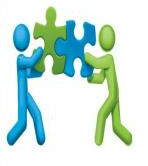 Ka101 Okul Eğitimi Personel Hareketliliği Projesi yazmaya başladığınız zaman önünüze çıkan ana sorunlardan birisi de KURS SEÇMEKTİRhangi ülkede olmalı,konusu ne olmalı,hangi konular öncelikli,okul müdürüm hangi kursu ister,kaç kişi katılmalı ve daha bir çok soru.Kurs seçimi nasıl yapılmalı?-Projeyi siz yazıyorsanız  kursu da kendiniz seçin.- Arkadaşlarınızla ortaklaşa çalışarak yazıyorsanız ortak karar verin ( kesinlikle kendinizin belirlediği kursun ve yerin olması konusunda baskı yapmayın. Olması gerektiğini düşündüğünüz kurslar varsa nedenleriyle ortaya koyun ve çoğunluğun seçmesini sağlayın)- Kurs konusu okulunuzda uygulamaya açık, stratejik planınızda avrupa gelişim planında belirlenen hedeflerin çözümüne yönelik bir konu olmalı.- Okulun eğitim kalitesini arttırmaksa hedefiniz, okulda eğitimin önünde bulunan engelleri tek tek belirlemeli ve bunları nasıl çözeceğinize dair eylem planlarınız olmalı.Okulunuzdaki sorunları çözmeye yönelik kurslar yazabileceğiniz gibi *( akran zorbalığı,erken okul terki, veli ilgisizliği,mülteci öğrenciler, vb).Okulunuzda  KALİTE yi arttırmaya yönelik kurslar da ( robotik kodlama, STEM, STEAM,21. yy becerileri, teknoloji 2.0, Proje hazırlama ve uygulama, etkili okul yönetimi, ders içi zenginleştirme vb) seçebilirsiniz. Hatta her iki gruptan da kurs/ kurslar seçilebilir.Eğer kurs konunuzu belirlediyseniz şimdi sıra kurs sağlayıcısı ile buluşmaya geldi.Kurs sağlayıcıları Avrupanın her ülkesinde bulunan çeşitli eğitim şirketleridir. Ka101 için günlük kişi başı  70€ olan kursları size vermek için kendi reklamlarını bir çok yerde yaparlar. Hatta okul mail adreslerinize çeşitli linkler, üyesi olduğunuz çeşitli gruplarda reklamları yapılır. Kurs Seçme işini aşağıdaki yollardan biriyle yapabilirsiniz1. Google sorun . En yalın ingilizce ile arama motoruna "ka101 school staff education courses " 2018- 2019- ülke adı vb yazınca bir çok secenek çıkar karşınıza2. School Education Gateway: Avrupa komisyonunun kurs arama için iyi bir platformu - https://www.schooleducationgateway.eu/ linkine tıklıyoruz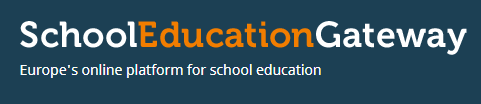 - sayfada gelen bölümden 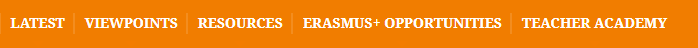 ERASMUS+ OPPORTUNITIES bölümünü tıklıyoruz acılan sayfada see all  bölümünü tıklıyoruz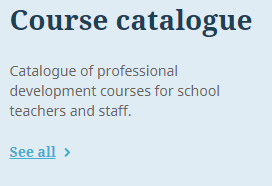 bundan sonra karşımız 2 yöntemle kurs aramak çıkıyorA. haritadan seçme ( harita üstünde hangi ülkeden kurs seçmek isterseniz orayı tıklayın. açılan kurslardan size uygun olanını seçebilirsiniz)B. anahtar kelime girerek kurs seçme ( konunuzda gecen anahtar kelimelrle arama yaparak gelen kursların sayfasına giderek kurs seçebilirsiniz)Formun Üstü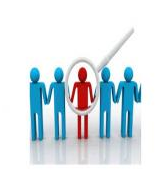 Formun Altı2019 Başvuru Formu https://webgate.ec.europa.eu/erasmus-applications/screen/homelinki üzerinden ulaşılacak e-form ile yapılacaktır.Sistem gereksinimleriniz- pıc numaranız olamalı - pıc numaranızı alırken ecas sistemine kayıtlı giriş bilgilerinizi bilmeniz gerekliAşağıdaki bilgiler gecen yılın bilgileri olupyeni döneme faydalı olabilir .06/12/2018 güncelleme  Bu bölümde doldurulcak bir şey yok . Okumanız gerekli. 2019 formunda biraz değişiklikler olarak tekrar göreceksiniz bu bölümü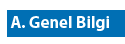  Bu bölüm formun kendinde dolu olarak gelir. Sadece projeyi doldururken kullandığınız/kullanacağınız "Dil" i ister sizden "Türkçe" seçiyoruz. İsteyen başka bir dille de doldurabilir.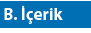   Projenin Türkçe Başlığı, Projenin İngilizce Başlığı,Projenin Başlangıc Tarihini, Projenin Kaç ay süreceği bilgilerini sizden ister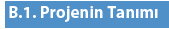 ***Proje Başlığı  Projenin içeriğini yansıtan , akılda kalıcı, slogan vari , az sözle çok şey anlatabilen çümlelerden olmalı. İlgili daha fazla bilgi için BURAYA bakabilirsiniz.***Projenizin Başlangıç tarihini gün ay yıl şeklinde istiyor: Burası için okulların acıldığı eylül-ekim aylarını secebilirsiniz. Projenin başlangıç tarihini hemen yurtdışında kurslara gidilecek gibi algılamamak gerek . ****Projenin Süresi : Proje süresi için karşınıza çıkan secenekler 12 aydan başlayıp  24 ay a kadar devam ediyor sizden burda kaç ay olacağını belirtmeniz isteniyor. Bu tarih önemli midir. Evet kesinlikle. Özellikle 12 ay seçmekle 24 ay seçmek arasında çok fardır 12 ay seçmenin avantajları: Para acısında avantajı vardır. Bilindiği gibi proje kabülunde  toplam bütcenin %80 i proje hesabına yatar sizin bu parayla bu projeyi tamamlamanız, proje tamamlandıktan sonra final raporunu yazmanız ve sisteme yüklemeniz, sonra ulusal ajansın bunu okuyup onaylaması ve ardından geriye kalan %20 hibenin hesabınıza yatmasını beklersiniz. Bu da şu anlama gelir projeniz bittikten en erken 3 ay sonra kalan para hesabınıza yatar ve sizde bu parayı kime borçlandıysanız ödersiniz.  ***Projenin Bitiş Tarihi : sistemden sizin seçtğiniz ay a göre otomatik gelecektir.   Burdan Türk Ulusal Ajansını seçmelisiniz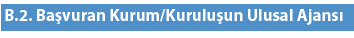   Okulunuzun PIC numarasını yazdığınız zaman kurumla ilgili bilgiler bu bölüme geliyor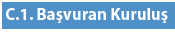   ** Kurum Kuruluş tipini açılan seçeneklerden size uygun olanı seçmeniz gerekir  ilokul ise Okul/Enstitü/Eğitim merkezi; Genel eğitim (ilkokul düzeyinde) seçeneği çıkar karşınıza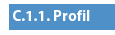 **Kurum/Kuruluşunuz bir kamu kurumu mu?  otomatik olarak gelen cevabın EVET olması gerekir ( eğer devlet okulu iseniz) HAYIR  seçeneği işaretliyse ECAS sistemine üye olurken kurumunuzu bir devlet kurumu olarak tanıtmamışsınızdır.ECAS  üyeliğinizden girip düzenlemeniz gerekecek bu bölümü***Kurum/Kuruluşunuz kâr amacı gütmeyen bir kuruluş mu? Yine devlet okulu iseniz bu bölümün otomatik olarak EVET gelmesi gerekiyor. HAYIR  seçeneği işaretliyse ECAS sistemine üye olurken kurumunuzu kar amacı giden bir kuruluşolarak tanıtmışsınızdır.ECAS  üyeliğinizden girip düzenlemeniz gerekecek bu bölümü***Toplam personel sayısı: Kurumunuzda çalışan toplam personel sayısını yazın . Öğretmen, idareci, memur, vb ekleyebilirsiniz.*** Toplam öğrenci sayısı: okulunuzda bulunan toplam öğrenci sayısını yazınız.  okul adına başvuru yapıyorsanız ka101 tek balınızadır bu başvuru o yüzden burda HAYIR  seceneğini işaretliyoruz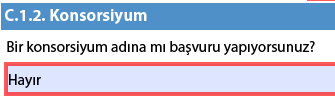 ( 2017 Ka1 Okul Eğitimi Personel Hareketliliklerinde İl ve İlçe Milli Eğitim Müdürlükleri konsorsiyum lideri olarak proje hazırlayabiliyorlardı. Bu yıl da aynısı olması bekleniyor) Bu bölümde kurumunuzu tanıtmanız isteniyor sizden : ne iş yapıyorsunuz, nerde okulunuz, yapısı, hangi alanlarda eğitim veriyorsunuz vb Unutmayın sizin okulunuzu hiç bilmeyen ya da eğitimin içinde olmayan meslek gruplarından birileride okuyor olabilir bu başvurunuzu. Ve proje formunda İlk yazılı yer olduğu içinde burdaki hitabet ve ilk intiba çok önemlidir.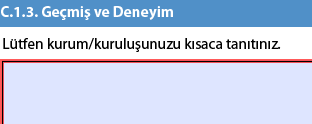 bu başvuruya ilişkin ( konunuz ne ise ) önceden ya da halihazırda ne gibi çalışmalarınız var, teknik altyapınız vb de belirtilebilir. Kurs konunuz mesele "Bilgi Teknolojilerinin Eğitimde Kullanılması" siz okul olarak bilgi teknolojileri konusunda ( projeksiyon, akıllı tahta altyapınız, öğretmenlerinizin mahalli, merkezi hizmetiçi almaları, bu alanda yerel , ulusal projeler yapmanız, .... derneği ile ... alanında işbirliği yapmanız. Mevcut sistemde okul eğitiminde bilgi teknolojilerini  öğretmenlerin nasıl kullandığı vb yazılabilir.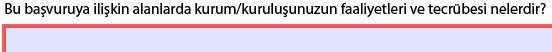   Başvuru Formunda yer alan kişiler kimlerdir. Anahtar rol oynamak , işi kolaylıkla yapabilecek. Projenin tıkanmasını engelleyecek, tüm zorlukları aşabilecek tecrübesi olan kişilerdir. 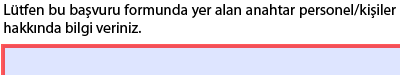 En çok sorulan sorular "Burada İsim Belirtmeli miyiz?" " Okul İdarecilerini yazmak gerekir mi?"  Bu sorudan önce "projenizde kaç kişiyi kilit personel olarak tanımlayacaksınız o önemli. Kilit personel sayısı okulun ve proje katılımcıları sayısına göre değişebilir. Bazı projelerde tek kilit personel bütün işi halledebilr .[ daha önceden böyle bir deneyimi vardır yazabilirsiniz] Bazı projelerde katılımcı grubu, gidilecek kursların fazlalığı , kurs öncesi ve sonrasında yapılacak işlerin fazlalaığı ( iyi bir yaygınlaştırma planı vb ) varsa tüm bu işlerin organizasyonundan birden fazla kişinin sorumlu olması gerekir. Kilit personeli tanıtmak, tanımlamak size kalmış .Bazı kişileri ismi ile tanıtabileceğiniz gibi (ing öğretmeni A...Y... projede irtibttan,yurtdışı kurs yer ile sözleşme imzalanmasından, akıcı ingilizcesi sayesinde yurtdışı organizasyonları ve eğitimler sırasında tercüme hizmetinden, daha önce yer aldığı ... projesindeki tecrübeleriylefinal raporunun doldurulmasından sorumlu olacaktır)Bazı kişileride ismini vermeden tanıtabilirsiniz. Okul müdür yardımcısı projenin bürokratik işlerinden ( valilikten izin alınması , emniyet pasaport işlemlerinin yapılması, katılımcı öğretmenlerle eğitim sözleşmesiyapılması, muhasebe müdürlüğü ile iletişimi sağlayarak, proje kapsamında yapılacak harcamaların onaylatılmasını sağlayacaktır.Okulumuz (Proje Klübü ya da ... klubu) öğretmenlerinden 2 kişi dağa önce projelerde katılımcı olarak yer almışlarıdır. Bu öğretmenlerimizde kursa hazırlık faaliyetleri sırasında öğretmenlerin kültürel hazırlığından sorumlu olacaklar, projenin yaygınlaştırma faaliyeti kapsamında yerel basında çıkacak haberlerin hazırlanmasından sorumlu olacaklardır. Son 12 ay içinde Avrupa Birliğine başvurunuz olduysa buraya evet diyorsunuz ( kabul edilip edilmemesi önemli değil) Acılan pencereye hangi program olduğunu, yılını kabul/kayıt numarasını vb yazmanız isteniyor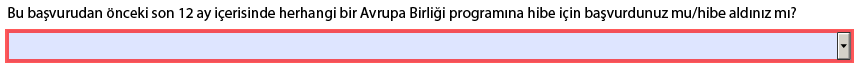   Okul Müdürünüze ait bilgileri dolduruyorsunuz  ,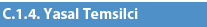 Okul Müdür yardımcısı olur mu ( Ulusal ajans "hayır olmaz diyecektir) o zaman olmaz . Ancak illa müdür yardımcısı olsun dyorsanız bir yetki devri protokolü ulaşmalı Ulusal Ajansa  İrtibat kişisi . Genellikle proje yazımı ile ilgilenen kişidir. Siz bu yazıyı okuduğunuza göre bu bölüme kendi bilgilerinizi yazıyorsunuz. 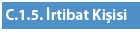 Bazı durumlarda okul müdürü çok isterse hem yasal temsilci hem de irtibat kişisi olarak kendilerini yazabilirlerİsterseniz 1 den fazla irtibat kişiside ekleyebilirsiniz.  Ortak Ekleme : eğer projeniz yurtdışında öğretmenlerinizin kurs alması üzerine kurgulanmışsa bu bölümde birşey yapmadan gececeksiniz. 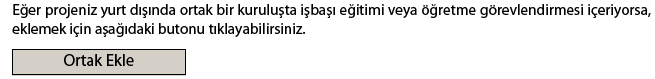 Ancak projeniz kapsamında ayrıca bir okulda işbaşı izleme ya da bir öğretmen görevlendirmesini ( sizin öğretmeninizin o kurumda derslere girmesi) bu kurum kuruluşları ORTAK EKLEbutonu ile ekliyorsunuz ve her birinin kurum pıc numaralarını girerek bundan önce sıraladaığımız tüm işlemleri  C1.1 C1.2 C1.3 C1.4 C1.5 BİLGİLERİNİ BU KURUM/kurumlar içinde yapıyorsunuz.